UČITELJ: JELENA KVAKANDATUM: 18.3.2021.PREDMET:KOMUNIKACIJANASTAVNA JEDINICA:VISOK KAO TATA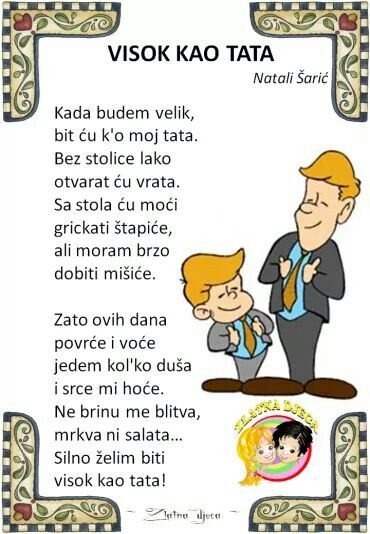 